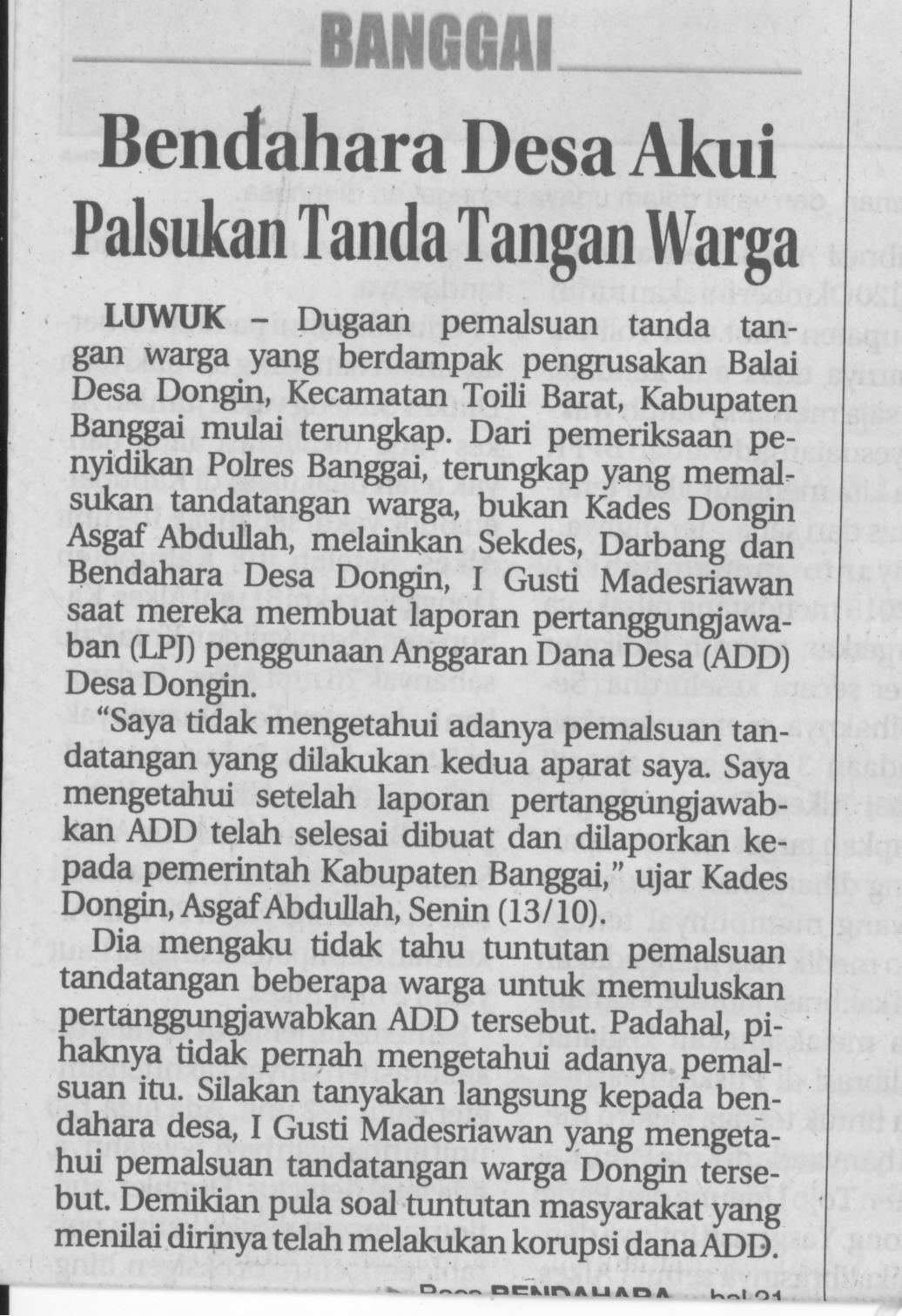 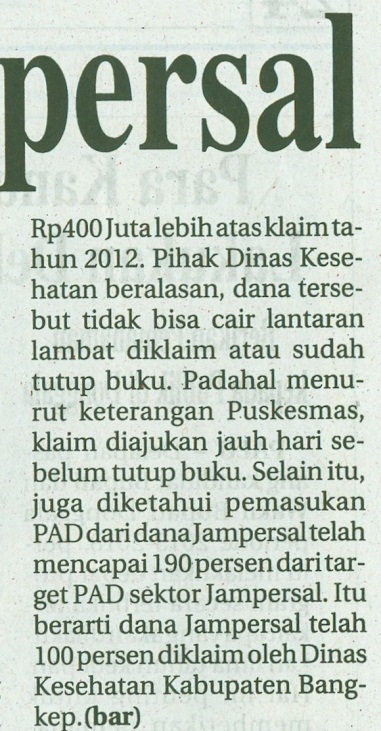 Harian    :MercusuarKasubaudSulteng IIHari, tanggal:Rabu, 15 Oktober 2014KasubaudSulteng IIKeterangan:KasubaudSulteng IIEntitas:Kab. BanggaiKasubaudSulteng II